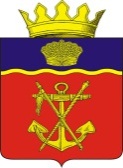 АДМИНИСТРАЦИЯКАЛАЧЁВСКОГО  МУНИЦИПАЛЬНОГО  РАЙОНАВОЛГОГРАДСКОЙ  ОБЛАСТИПОСТАНОВЛЕНИЕот  09.11. 2016 г.       № 930Об утверждении Методики прогнозирования поступлений доходов в бюджеты бюджетной системы Российской Федерации, администрируемых администрациейКалачевского муниципального районаВ соответствии со статьей 160.1 Бюджетного кодекса Российской Федерации, общими требованиями к методике прогнозирования поступлений доходов в бюджеты бюджетной системы Российской Федерации, утвержденными постановлением Правительства Российской Федерации от 23 июня 2016 года № 574,П о с т а н о в л я ю:Утвердить Методику прогнозирования поступлений доходов в бюджетыбюджетной системы Российской Федерации, администрируемых администрациейКалачевского муниципального районасогласно приложению к настоящему постановлению.Признать утратившим силу постановление администрации Калачевского муниципального района Волгоградской области от 01.09.2016 года № 648 «Об утверждении Методики прогнозирования поступлений доходов в бюджет администрации Калачевского муниципального района».Контроль исполнения настоящего постановления возложить на исполняющего обязанности первого заместителя Главы администрации Калачевского муниципального района Земскову Н.П.Глава  администрации Калачёвского муниципального района                                                                 С.А. ТюринПриложениек постановлениюадминистрацииКалачевского муниципального района от  09 ноября  2016 года № 930МЕТОДИКАпрогнозирования поступлений доходов в бюджетыбюджетной системы Российской Федерации, администрируемых администрациейКалачевского муниципального района1. Настоящая методика разработана в целях прогнозирования администрацией Калачевского муниципального района Волгоградской области (далее – администрация Калачевского муниципального района) поступлений доходов в бюджетыбюджетной системы Российской Федерации, администрируемых администрациейКалачевского муниципального районав очередном финансовом году и плановом периоде.2. Настоящая Методика разработана с учетом требований:1) Бюджетного кодекса Российской Федерации;2) постановления Правительства Российской Федерации от 23 июня 2016 года № 574 «Об общих требованиях к методике прогнозирования поступлений доходов в бюджеты бюджетной системы Российской Федерации»;3) приказа Министерства финансов Российской Федерации от 01июля 2013 года № 65н «Об утверждении Указаний о порядке применения бюджетной классификации Российской Федерации»;4) постановления главы администрации Калачевского муниципального района Волгоградской области от 19 мая  2015 года № 553 «Об исполнении полномочий администратора доходов бюджета бюджетной системы Российской Федерации».3. Прогнозирование доходов бюджетов бюджетной системы Российской Федерации, администрируемых администрациейКалачевского муниципального района осуществляется в разрезе видов доходов бюджета района в соответствии со следующими методами расчета:-прямой расчет, основанный на непосредственном использовании прогнозных значений объемных и стоимостных показателей, уровней ставок и других показателей, определяющих прогнозный объем поступлений прогнозируемого вида доходов;-усреднение – расчет, осуществляемый на основании усреднения годовых объемов доходов не менее чем за 3 года или за весь период поступления соответствующего вида доходов в случае, если он не превышает 3 года;- иной способ, предусмотренный настоящей методикой.4. Прогнозирование доходов бюджета Калачевского муниципального районаполучаемых в виде- арендной платы за земельные участки, государственная собственность на которые не разграничена, и которые расположены в границах сельских поселений, а также средства от продажи права на заключение договоров аренды указанных земельных участков (код бюджетной классификации 11105013100000120);- арендной платы за земельные участки, государственная собственность на которые не разграничена, и которые расположены в границах городских поселений, а также средства от продажи права на заключение договоров аренды указанных земельных участков (код бюджетной классификации 11105013130000120); -арендной платы, а также средства от продажи права на заключение договоров аренды за земли, находящиеся в собственности муниципальных района (за исключением земельных участков муниципальных бюджетных и автономных учреждений) (код бюджетной классификации 11105025050000120);-доходов от сдачи в аренду имущества, находящегося в оперативном управлении органов управления муниципальных районов и созданных ими учреждений (за исключением имущества муниципальных бюджетных и автономных учреждений) (код бюджетной классификации 11105035050000120);- доходов от сдачи в аренду имущества, составляющего казну муниципальных районов (за исключением земельных участков) (код бюджетной классификации 11105075050000120);- прочие поступления от использования имущества, находящегося в собственности муниципальных районов (за исключением имущества муниципальных бюджетных и автономных учреждений, а также имущества муниципальных унитарных предприятий, в том числе казенных) (код бюджетной классификации 11109045050000120)осуществляется с применением метода прямого расчета.Сумма арендной платы за землю, прогнозируемая к поступлению на очередной финансовый год, рассчитывается по следующей формуле:АЗ = (С+/-В) х Н, где:АЗ–прогноз поступления аренднойплаты за земельные участки;С–сумма, начисленных платежей по договорам аренды земельных участков;В–выпадающие (дополнительные) доходы от сдачи в аренду земельных участков в связи с выбытием (приобретением) объектов аренды (продажа, передача) земельных участков, заключение дополнительных договоров, изменение видов целевого использования;Н – норматив отчислений,установленный в соответствии со статьями Бюджетного кодексаРоссийской Федерации для соответствующего уровня бюджета бюджетной системы Российской Федерации.Сумма арендной платы за имущество, находящееся в собственности и в оперативном управлении, прогнозируемая к поступлению в бюджет района в очередном финансовом году, рассчитывается по следующей формуле:АИ = СИ +/- ВИ, где:АИ - сумма арендной платы за имущество, прогнозируемая к поступлению в бюджет поселения в очередном финансовом году;СИ - сумма арендной платы за имущество, начисленная по договорам аренды и ожидаемая к поступлению в бюджет района в текущем финансовом году;ВИ–выпадающие (дополнительные) доходы от сдачи в аренду имущества в связи с выбытием (приобретением) объектов недвижимости (продажа, передача) имущества, заключение дополнительных договоров, изменение видов целевого использования.5.Прогнозирование доходов от перечисления части прибыли, остающейся после уплаты налогов и иных обязательных платежей муниципальных унитарных предприятий, созданных муниципальным районом (код бюджетной классификации 11107015050000120), рассчитывается по следующей формуле:ЧП = Ʃ (Пiх Н), где:ЧП – прогнозируемая сумма от перечисления части прибыли муниципальных унитарных предприятий, остающейся после уплаты налогов и иных обязательных платежей;Пi – чистая прибыль каждого муниципального унитарного предприятия района, полученная за год;Н – норматив отчислений от чистой прибыли муниципальных унитарных предприятий, установленный решением Калачевской районной Думы от 27 мая 2016 года № 196 «Об утверждении Положения о порядке перечисления муниципальными унитарными предприятиями в бюджет Калачевского муниципального района части прибыли, остающейся после уплаты налогов и иных обязательных платежей».6.  Прогнозирование доходов бюджета Калачевского муниципального района, получаемых в виде:- доходов от реализации имущества, находящегося в оперативном управлении учреждений, находящихся в ведении органов управления муниципальных районов (за исключением имущества муниципальных бюджетных и автономных учреждений), в части реализации основных средств по указанному имуществу (код бюджетной классификации 11402052050000410)- доходов от реализации имущества, находящегося в оперативном управлении учреждений, находящихся в ведении органов управления муниципальных районов (за исключением имущества муниципальных бюджетных и автономных учреждений), в части реализации материальных запасов по указанному имуществу (код бюджетной классификации 11405052050000440);- доходов от реализации иного имущества, находящегося в собственности муниципальных районов (за исключением имущества муниципальных бюджетных и автономных учреждений, а также имущества муниципальных унитарных предприятий, в том числе казенных), в части реализации основных средств, по указанному имуществу (код бюджетной классификации 11405053050000410);- доходов от реализации иного имущества, находящегося в собственности муниципальных районов (за исключением имущества муниципальных бюджетных и автономных учреждений, а также имущества муниципальных унитарных предприятий, в том числе казенных), в части реализации материальных запасов по указанному имуществу (код бюджетной классификации 11405053050000440);- доходов от продажи земельных участков, государственная собственность на которые не разграничена, и которые расположены в границах сельских поселений (код бюджетной классификации 11406013100000430);- доходов от продажи земельных участков, государственная собственность на которые не разграничена, и которые расположены в границах городских поселений (код бюджетной классификации 11406013130000430);- доходов от продажи земельных участков, находящихся в собственности муниципальных  районов (за исключением земельных участков муниципальных бюджетных и автономных учреждений) (код бюджетной классификации 11406025050000430)осуществляется с применением метода прямого расчета.Сумма доходов отпродажи земельных участков, прогнозируемая к поступлению в бюджет района в очередном финансовом году, рассчитывается по следующей формуле:ПЗ = КС х К, где:ПЗ – объем доходов от продажи земельных участков;КС – кадастровая стоимость земельного участка;К – коэффициент в процентном выражении, в зависимости от вида разрешенного использования земельного участка.Сумма доходов от реализации имущества, прогнозируемая к поступлению в бюджет района в очередном финансовом году, рассчитывается по следующей формуле:РИ = Ст * Пл, где:РИ – объем доходов от реализации имущества;Ст- средняя стоимость одного квадратного метра объектов недвижимости, сложившаяся по результатам торгов, проведенных в году, предшествующем расчетному;Пл- площадь объектов недвижимости, подлежащих реализации в очередном финансовом году.7. Прогнозирование иных доходов бюджета Калачевского муниципального района, поступление которых не имеет постоянного характера, осуществляется с применением метода усреднения на основании усредненных годовых объемов фактического поступления соответствующих доходов за предшествующие 3 года по данным отчетов об исполнении бюджета района (форма 0503127).К иным доходам бюджета, поступление которых не имеет постоянного характера, относятся:- доходы в виде прибыли, приходящейся на доли в уставных (складочных) капиталах хозяйственных товариществ и обществ, или дивидентов по акциям, принадлежащим муниципальным районам (код бюджетной классификации 11101050050000120);- прочие доходы от оказания платных услуг получателями средств бюджетов муниципальных районов(код бюджетной классификации 11301995050000130);-прочие доходы от компенсации затрат бюджетов муниципальных районов (код бюджетной классификации 11302995050000130);- денежные взыскания, налагаемые в возмещение ущерба, причиненного в результате незаконного или нецелевого использования бюджетных средств (в части бюджетов муниципальных районов) (код бюджетной классификации 11632000050000140);– прочие поступления от денежных взысканий (штрафов) и иных сумм в возмещение ущерба, зачисляемые в бюджеты муниципальных районов (код бюджетной классификации 11690050050000140).Расчет объемов данных поступлений на очередной финансовый год осуществляется по следующей формуле:P = (P(m-3) + P(m-2) + P(m-1) + P(m))/4,где:P(m-3),P(m-2), P(m-1)– фактическое значение годовых поступлений за три отчетных года;P(m)– ожидаемый объем поступлений в текущем финансовом году, рассчитываемый по следующей формуле:P(m)= (Pо(m) / k) *12,где:Pо(m) – фактическое значение поступлений за истекший период текущего года;k – количество месяцев истекшего периода текущего года.Расчет объемов данных поступлений на плановый период осуществляется по следующей формуле:P(p) = (P(t-2) + P(t-1) + P(t))/3,где:P(t-2),P(t-1), P(t)– фактическое (прогнозируемое) значение годовых поступлений за три года, предшествующих планируемому.8. Прогнозирование прочих безвозмездных поступлений в бюджет Калачевского муниципального района, получаемых в виде:- поступлений от денежных пожертвований, предоставляемых физическими лицами получателям средств бюджетов муниципальных районов (код бюджетной классификации 20705020050000180), осуществляется с применением метода прямого расчета.Сумма денежных пожертвований от физических лиц (за посещение школы искусств), прогнозируемая к поступлению в бюджет Калачевского муниципального района в очередном финансовом году рассчитывается по следующей формуле:ДП=К х (S/K) х 9, где:ДП – прогнозируемая сумма поступлений от денежных пожертвований;S – среднемесячная сумма фактических поступлений добровольных пожертвований за предшествующий финансовый год (руб.);К – среднемесячная планируемая численность учащихся на очередной финансовый год;Расчет объемов данных поступлений на плановый период осуществляется по следующей формуле:ДП = (ДП1 + ДП2 + ДП3)/3, где:ДП – прогнозируемая сумма поступлений от денежных пожертвований;ДП1; ДП2; ДП3 – фактическое (прогнозируемое) значение годовых поступлений за три года, предшествующих планируемому.9. Объемы безвозмездных поступлений из областного бюджета прогнозируются в соответствии с объемами, предусмотренными Законом Волгоградской области (проектом Закона Волгоградской области) об областном бюджете и (или) правовыми актами администрациейВолгоградской области на соответствующий год.10. Объемы безвозмездных поступлений из бюджетов поселений прогнозируются в соответствии с объемами, предусмотренными решениями (проектами решений)представительных органовгородского и сельских поселений о бюджете.11. Объемы поступлений по прочим неналоговым доходам, по доходам от возврата остатков субсидий, субвенций и иных межбюджетных трансфертов, имеющих целевое назначение, прошлых лет и по возврату остатков субсидий, субвенций и иных межбюджетных трансфертов, имеющих целевое назначение, прошлых лет из бюджета муниципального района, не прогнозируется в связи с несистематичностью и непредсказуемостью их образования.12. В текущем финансовом году в процессе исполнения бюджета Калачевского муниципального района прогноз поступлений доходов корректируется на сумму превышения  объема их фактического поступления.